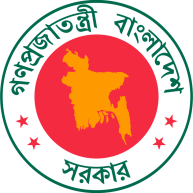 MYcÖRvZš¿x evsjv‡`k miKvignvcwiPvjK, AviKvBfm I MÖš’vMvi Awa`ßi GesmwPe, ms¯‹…wZ welqK gš¿Yvjq Gi g‡a¨ ¯^vÿwiZevwl©K Kg©m¤úv`b Pzw³(2018-19)01 RyjvB 2018 n‡Z 30 Ryb 2019m~wPcÎ AviKvBfm I MÖš’vMvi Awa`ß‡ii Kg©m¤úv`‡bi mvwe©K wPÎ(Overview of the Performance of the Directorate of Archives and Libraries)mv¤úªwZK AR©b, P¨v‡jÄ Ges fwel¨Z cwiKíbvmv¤úªwZK eQimg~‡ni (3 eQi) cÖavb AR©bmg~nAviKvBfm I MÖš’vMvi Awa`ßi RvwZi eyw×e„wËK mKj m„Rbkxj I †gŠwjK cÖKvkbv Ges HwZnvwmK `wjjcÎ I HwZn¨ msMÖnc~e©K  RvZxq msMÖn m¤¢vi M‡o ‡Zvjvmn wWwRUvBR KiZt msiÿY ও ‡mev cÖ`vb K‡i| বিগত ০৩ বছরে ২৩,০০০টি ISBN, কপিরাইট আইনে ১৭,৫৭৩ টি সৃজনশীল বই সংগ্রহ, ৭,৫৮২ টি আরকাইভাল ফাইল ও evrmwiK wfwË‡Z ০৩টি জাতীয় গ্রন্থপঞ্জি প্রকাশ করেছে। HR I Payroll md&UIq¨vi µq I Bb÷j Kiv n‡q‡Q| e½eÜz m¤úwK©Z 200 `y¯úªvc¨ Qwe Ges 450wU eB‡qi mgš^‡q e½eÜz Kন©vi †Lvjv n‡q‡Q| 20wU eB‡qi mgš^‡q AwUw÷K Kb©vi Ges 300 eB‡qi mgš^‡q wkï I eøvBÛ cvVK Kb©vi ‡Lvjv n‡q‡Q| mgm¨v Ges P¨v‡jÄmg~nAviKvBfm I MÖš’vMvi Awa`ß‡ii কর্মকর্তা কর্মচারীদের ‡`k-we‡`‡k ch©vß I h_vh_ cÖwkÿ‡Yi মাধ্যমে we`¨gvb Rbej‡K `ÿ K‡i M‡o †Zvjv| Awa`ß‡ii mvgwMÖK Kvh©µg I †mev`vb m¤úwK©Z MYm‡PZbZv m„wó করা এবং ডিজিটাল ক্যাটালগিং ও অনলাইন সেবাদান AviKvBfm I  MÖš’vMvi Awa`ß‡ii একটি বড় চ্যালেঞ্জ|fwel¨r cwiKíbvRvZxq AviKvBf‡m msiwÿZ 25 wgwjqb c„ôv bw_cÎ I RvZxq MÖš’vMv‡i msiwÿZ 5(cuvP) jÿ eB 2021 mv‡ji g‡a¨ wWwRUvBR Kiv, msiÿY, wWwRUvj K¨vUvjM ˆZix I AbjvB‡b †mev cÖ`vb Kiv|  cÖwkÿ‡Yi gva¨‡g wbR¯^ cÖwZôv‡bi I Ab¨vb¨ cÖwZôv‡bi MÖš’vMvi I AviKvBfm †ckvi Rbe‡ji mÿgZv/`ÿZv e„w×| RvZxq MÖš’vMvi ÒZ_¨weÁvb I MÖš’vMvi e¨e¯’vcbvÓ wel‡q  wW‡cøvgv wWMÖx Ges RvZxq AviKvBfm wW‡cøvgv wWMÖx wel‡q †Kvm© Pvjy Kiv|2018-19 A_©eQ‡ii m¤¢ve¨ AR©bmg~nK)  5000wU bZyb I †gŠwjK cÖKvkbv msMÖn Kiv n‡e;19000 Rb M‡elK I cvVK‡K Z_¨‡mev cÖ`vb Kiv n‡e; M)  7000wU ISBN b¤^i ‡jLK I cÖKvkKMY‡K cÖ`vb Kiv n‡e; N)  500wU (dvBj) AviKvBfvj bw_cÎ msMÖn Kiv n‡e; 80 Rb (04wU e¨v‡P)jvB‡eªwi cÖ‡dkbvj Ges †Rjv †iKW© iæƒg Kg©KZ©v Kg©Pvix‡`i cÖwkÿY cÖ`vb Kiv n‡e; 650 Rb M‡elK‡K M‡elYv I †idv‡iÝ †mev cÖ`vb Kiv n‡e;evrmwiK wfwË‡Z RvZxq MÖš’cwÄ cªYqb, cÖKvk I weZiY Kiv n‡e;7000 Mªš’vMvi mvgMÖxi WvUv Gw›Uªi gva¨‡g wWwRUvj K¨vUvjM ˆZix Kiv n‡e;2,60,000 c„ôv eB, cÎcwÎKv I bw_cÎ wWwRUvB‡Rkb(¯‹¨vwbs) Kiv n‡e|DcµgwYKv (Preamble)miKvwi `ßi/ms¯’vmg~‡ni cÖvwZôvwbK `ÿZv e„w×, ¯^”QZv I Revew`wn †Rvi`vi Kiv, mymsnZKiY Ges m¤ú‡`i h_vh_ e¨envi wbwðZKi‡Yi gva¨‡g iƒcKí-2021 Gi h_vh_ ev¯Íevq‡bi j‡ÿ¨-gnvcwiPvjK, AviKvBfm I Mªš’vMvi Awa`ßiGesmwPe, ms¯‹…wZ welqK gš¿Yvjq, MYcÖRvZš¿x evsjv‡`k miKvi Gi g‡a¨ 2018 mv‡ji ................ gv‡mi ............. Zvwi‡L GB evwl©K Kg©m¤úv`b Pzw³ ¯^vÿwiZ n‡jv|GB Pzw³‡Z ¯^vÿiKvix Dfqcÿ wb¤øwjwLZ welqmg~‡n m¤§Z n‡jb:‡mKkb 1:AviKvBfm I  Mªš’vMvi Awa`ß‡ii iƒcKí (Vision), Awfjÿ¨ (Mission), ‡KŠkjMZ D‡Ïk¨mg~n I Kvh©vewjiƒcKí (Vision)		eyw×e„wËK I ÁvbwfwËK RvwZ MV‡bi D‡Ï‡k¨ bZzb cÖRb¥‡K msiwÿZ Z_¨ I Ávb mieivn Kiv|Awfjÿ¨ (Mission)‡gŠwjK cÖKvkbv msMÖn, RvZxq MÖš’cwÄ cÖKvk Ges AviKvBfvj bw_cÎ msMÖn, wWwRUvB‡Rkb, msiÿY I AbjvBb †mevi gva¨‡g ÁvbwfwËK bZzb cÖRb¥ MVb|. †KŠkjMZ D‡Ïk¨mg~n (Strategic Objectives)AviKvBfm I Mªš’vMvi Awa`ß‡ii †KŠkjMZ D‡Ïk¨mg~n:(1) eyw×e„wËক cÖKvkbvi mgš^‡q RvZxq Z_¨fvÛvi mg„×KiY;(2) আরকাইভাল নথিপত্র  msMÖn, wWwRUvB‡Rkb I msiÿY Ges প্রাতিষ্ঠানিক সক্ষমতা বৃদ্ধিকরণ।1.4. Kvh©vewj (Functions)       (1) evsjv‡`‡k cÖKvwkZ mKj bZzb, m„Rbkxj I †gŠwjK cÖKvkbv msMÖn, wWwRUvB‡Rkb, wWwRUvj K¨vUvjM ˆZix, `xN©¯’vqxfv‡e msiÿY I AbjvBb Z_¨‡mev cÖ`vb; (2)  RvZxq MÖš’cwÄ cªYqb, cÖKvk I weZiY;(3)  M‡elK I cvVK †mev g¨vbyqvj I AbjvB‡b cÖ`vb;(4) cÖwkÿ‡Yi gva¨‡g †Rjv †iKW© iæ‡gi Kg©KZ©v/Kg©Pvix I MÖš’vMvi †ckvRxwe‡`i m‡PZb I `ÿ Rbej wnmv‡e M‡o   †Zvjv;      (5) ISBN(International Standard Book Number) eivÏ`vb mnRxKiY;       (6) 25 eQ‡ii cy‡iv‡bv bw_cÎ msMÖn, msiÿY I wWwRUvB‡Rkb;M‡elYv I †idv‡iÝ cvVK †mev g¨vbyqvj I AbjvB‡b  cÖ`vb GesZ_¨mvgMÖxi gvB‡µvwdwj¥s, A‡Uv‡gkb I wWwRUvB‡Rkb Kvh©µg e„w×|Avwg, mwPe, MYcÖRvZš¿x evsjv‡`k miKv‡ii gvbbxq gš¿x, ms¯‹…wZ welqK gš¿Yvjq Gi cÖwZwbwa wmwbqi mwPe/mwPe gwš¿cwil` gš¿Yvjq/wefvM Gi wbKU A½xKvi KiwQ †h, GB Pzw³‡Z ewY©Z djvdj AR©‡b m‡Pó _vKe| Avwg, gnvcwiPvjK, AviKvBfm I Mªš’vMvi Awa`ß‡ii cÖwZwbwa wnmv‡e ms¯‹…wZ welqK gš¿Yvjq/wefv‡Mi mwP‡ei wbKU A½xKvi KiwQ †h, GB Pzw³‡Z ewY©Z djvdj AR©‡b mswkøó gš¿Yvjq‡K me©vZ¥K mn‡hvwMZv cÖ`vb Kie|          ¯^vÿwiZ:.................................. 				           ..................................	gnvcwiPvjK							ZvwiL    AviKvBfm I  MÖš’vMvi Awa`ßi..................................					..................................          mwPe 								ZvwiL	ms¯‹…wZ welqK gš¿Yvjq	                                                                                					ms‡hvRbx-1kãms‡ÿc (Acronyms)gš¿Yvjq/wefv‡Mi Kg©m¤úv`‡bi mvwe©K wPÎ..................................................................................................3DcµgwYKv..........................................................................................................................................4‡mKkb 1: gš¿Yvjq/wefv‡Mi iƒcKí (Vision) Awfjÿ¨ (), ‡KŠkjMZ D‡Ïk¨mg~n Ges Kvh©vewj...............5‡mKkb 2: gš¿Yvjq/ wefv‡Mi wewfbœ Kvh©µ‡gi P~ovšÍ djvdj/cÖfve (Outcome/Impact)..................................6‡mKkb 3: †KŠkjMZ D‡Ïk¨, AMÖvwaKvi, Kvh©µg, Kg©m¤úv`b m~PK Ges  jÿ¨gvÎvmg~n........................................7ms‡hvRbx 1: kãms‡ÿc (Acronyms).....................................................................................................11ms‡hvRbx 2: Kg©m¤úv`b m~PKmg~n, ev¯ÍevqbKvix `ßi/ms¯’vmg~n Ges cwigvc c×wZ.............................................12ms‡hvRbx 3: Kg©m¤úv`b jÿ¨gvÎv AR©‡bi †ÿ‡Î Ab¨vb¨ gš¿Yvjq/wefv‡Mi Dci wbf©ikxjZv...................................13µwgK bskãms‡ÿcc~Y©iƒc01. ISBN International Standard Book Number02.mwegms¯‹…wZ welqK gš¿Yvjq03.         Av.MÖ.Awa.AviKvBfm I  MÖš’vMvi Awa`ßi04.PPNB Project Proposal for Non-Development Budget